INDICAÇÃO Nº 76/2018Indica ao Poder Executivo Municipal a roçagem de mato alto na Rua José Calixto nº155 no bairro Santa RitaExcelentíssimo Senhor Prefeito Municipal, Nos termos do Art. 108 do Regimento Interno desta Casa de Leis, dirijo-me a Vossa Excelência para sugerir que, por intermédio do Setor competente, promova a roçagem do mato alto na José Calixto nº155 no bairro Santa Rita , neste município. Justificativa:Conforme visita realizada “in loco”, este vereador pôde constatar as condições que se encontram o referido local. Fato este que prejudica as condições de uso e potencializa surgimento de insetos e acúmulo de lixo.Plenário “Dr. Tancredo Neves”, em 04/01/2018.Edivaldo Silva Meira -Vereador-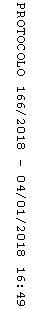 